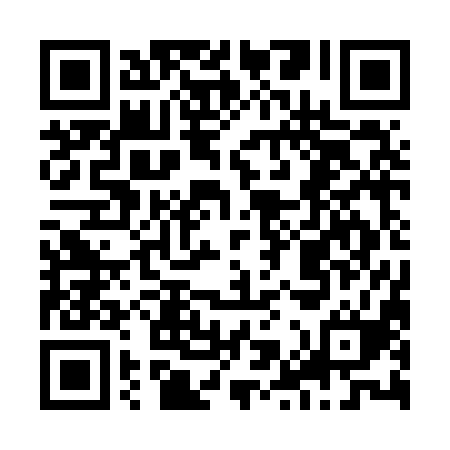 Ramadan times for Diapaga, Burkina FasoMon 11 Mar 2024 - Wed 10 Apr 2024High Latitude Method: NonePrayer Calculation Method: Muslim World LeagueAsar Calculation Method: ShafiPrayer times provided by https://www.salahtimes.comDateDayFajrSuhurSunriseDhuhrAsrIftarMaghribIsha11Mon4:524:526:0212:033:226:036:037:0912Tue4:524:526:0212:023:226:036:037:0913Wed4:514:516:0112:023:216:036:037:1014Thu4:504:506:0112:023:216:036:037:1015Fri4:504:506:0012:023:206:036:037:1016Sat4:494:495:5912:013:206:046:047:1017Sun4:484:485:5912:013:196:046:047:1018Mon4:484:485:5812:013:196:046:047:1019Tue4:474:475:5712:003:186:046:047:1020Wed4:474:475:5712:003:186:046:047:1021Thu4:464:465:5612:003:176:046:047:1022Fri4:454:455:5612:003:176:046:047:1023Sat4:454:455:5511:593:166:046:047:1024Sun4:444:445:5411:593:166:046:047:1025Mon4:434:435:5411:593:156:046:047:1026Tue4:434:435:5311:583:146:046:047:1027Wed4:424:425:5211:583:146:046:047:1028Thu4:414:415:5211:583:136:046:047:1029Fri4:414:415:5111:573:126:046:047:1130Sat4:404:405:5011:573:126:046:047:1131Sun4:394:395:5011:573:116:046:047:111Mon4:384:385:4911:573:106:046:047:112Tue4:384:385:4911:563:106:046:047:113Wed4:374:375:4811:563:096:046:047:114Thu4:364:365:4711:563:086:046:047:115Fri4:364:365:4711:553:086:046:047:116Sat4:354:355:4611:553:076:046:047:117Sun4:344:345:4511:553:066:046:047:118Mon4:344:345:4511:553:056:046:047:129Tue4:334:335:4411:543:056:056:057:1210Wed4:324:325:4411:543:046:056:057:12